ПОЯСНИТЕЛЬНАЯ ЗАПИСКАПрограмма по физической культуре представляет собой методически оформленную конкретизацию требований ФГОС ООО и раскрывает их реализацию через конкретное предметное содержание.При создании программы по физической культуре учитывались потребности современного российского общества в физически крепком и дееспособном подрастающем поколении, способном активно включаться в разнообразные формы здорового образа жизни, умеющем использовать ценности физической культуры для самоопределения, саморазвития и самоактуализации.В своей социально-ценностной ориентации программа по физической культуре рассматривается как средство подготовки обучающихся к предстоящей жизнедеятельности, укрепления их здоровья, повышения функциональных и адаптивных возможностей систем организма, развития жизненно важных физических качеств. Программа по физической культуре обеспечивает преемственность с федеральными рабочими программами начального общего и среднего общего образования.Основной целью программы по физической культуре является формирование разносторонне физически развитой личности, способной активно использовать ценности физической культуры для укрепления и длительного сохранения собственного здоровья, оптимизации трудовой деятельности и организации активного отдыха. В программе по физической культуре данная цель конкретизируется и связывается с формированием устойчивых мотивов и потребностей обучающихся в бережном отношении к своему здоровью, целостном развитии физических, психических и нравственных качеств, творческом использовании ценностей физической культуры в организации здорового образа жизни, регулярных занятиях двигательной деятельностью и спортом.Развивающая направленность программы по физической культуре определяется вектором развития физических качеств и функциональных возможностей организма, являющихся основой укрепления их здоровья, повышения надёжности и активности адаптивных процессов. Существенным достижением данной ориентации является приобретение обучающимися знаний и умений в организации самостоятельных форм занятий оздоровительной, спортивной и прикладно-ориентированной физической культурой, возможности познания своих физических способностей и их целенаправленного развития.Воспитывающее значение программы по физической культуре заключается в содействии активной социализации обучающихся на основе осмысления и понимания роли и значения мирового и российского олимпийского движения, приобщения к их культурным ценностям, истории и современному развитию.В число практических результатов данного направления входит формирование положительных навыков и умений в общении и взаимодействии со сверстниками и учителями физической культуры, организации совместной учебной и консультативной деятельности.Центральной идеей конструирования учебного содержания и планируемых результатов образования по физической культуре на уровне основного общего образования является воспитание целостной личности обучающихся, обеспечение единства в развитии их физической, психической и социальной природы. Реализация этой идеи становится возможной на основе содержания учебного предмета, которое представляется двигательной деятельностью с её базовыми компонентами: информационным (знания о физической культуре), операциональным (способы самостоятельной деятельности) и мотивационно-процессуальным (физическое совершенствование).В целях усиления мотивационной составляющей учебного предмета «Физическая культура», придания ей личностно значимого смысла, содержание программы по физической культуре представляется системой модулей, которые входят структурными компонентами в раздел «Физическое совершенствование».Инвариантные модули включают в себя содержание базовых видов спорта: гимнастика, лёгкая атлетика, баскетбол, футбол, волейбол, зимние иды спортана примере лыжной подготовки), спортивные игры,. Инвариантные модули в своём предметном содержании ориентируются на всестороннюю физическую подготовленность обучающихся, освоение ими технических действий и физических упражнений, содействующих обогащению двигательного опыта. В связи с отсутствием условий для реализации раздела «Плавание» часы рабочей программы, отведенные на этот раздел были перераспределены на изучение отдельных тем инвариантных модулей.Вариативные модули объединены модулем «Спорт», Основной содержательной направленностью вариативных модулей является подготовка обучающихся к выполнению нормативных требований Всероссийского физкультурно-спортивного комплекса ГТО, активное вовлечение их в соревновательную деятельность. Включающие в себя: бег на короткие, длинные дистанции, метание, прыжки в длину, подтягивание, поднимание туловища из положения лежа, бег на лыжах.Содержание программы по физической культуре представлено по годам обучения, для каждого класса предусмотрен раздел «Универсальные учебные действия», в котором раскрывается вклад предмета в формирование познавательных, коммуникативных и регулятивных действий, соответствующих возможностям и особенностям обучающихся данного возраста. Личностные достижения непосредственно связаны с конкретным содержанием учебного предмета и представлены по мере его раскрытия.Учебным планом основного общего образования МБОУ «СОШ №15» на 2023-2024 учебный год на изучение предмета «Физическая культура» отведено 2 часа. «СОШ №15» на 2023-2024 учебный год фактически составляет 68 часовСОДЕРЖАНИЕ УЧЕБНОГО ПРЕДМЕТАЗнания о физической культуре. Физическая культура в основной школе: задачи, содержание и формы организации занятий. Система дополнительного обучения физической культуре; организация спортивной работы в общеобразовательной школе.Физическая культура и здоровый образ жизни: характеристика основных форм занятий физической культурой, их связь с укреплением здоровья, организацией отдыха и досуга.Исторические сведения об Олимпийских играх Древней Греции, характеристика их содержания и правил спортивной борьбы. Расцвет и завершение истории Олимпийских игр древности.Способы самостоятельной деятельности. Режим дня и его значение для учащихся школы, связь с умственной работоспособностью. Составление индивидуального режима дня; определение основных индивидуальных видов деятельности, их временных диапазонов и последовательности в выполненииФизическое развитие человека, его показатели и способы измерения. Осанка как показатель физического развития, правила предупреждения её нарушений в условиях учебной и бытовой деятельности. Способы измерения и оценивания осанки. Составление комплексов физических упражнений с коррекционной направленностью и правил их самостоятельного проведения.Проведение самостоятельных занятий физическими упражнениями на открытых площадках и в домашних условиях; подготовка мест занятий, выбор одежды и обуви; предупреждение травматизма.Оценивание состояния организма в покое и после физической нагрузки в процессе самостоятельных занятий физической культуры и спортом.Составление дневника физической культуры.Физическое совершенствование. Физкультурно-оздоровительная деятельность. Роль и значение физкультурно-оздоровительной деятельности в здоровом образе жизни современного человека. Упражнения утренней зарядки и физкультминуток, дыхательной и зрительной гимнастики в процессе учебных занятий; закаливающие процедуры после занятий утренней зарядкой. Упражнения на развитие гибкости и подвижности суставов; развитие координации; формирование телосложения с использованием внешних отягощений.Спортивно-оздоровительная деятельность. Роль и значение спортивно-оздоровительной деятельности в здоровом образе жизни современного человека.Модуль «Гимнастика». Кувырки вперёд и назад в группировке; кувырки вперёд ноги «скрестно»; кувырки назад из стойки на лопатках (мальчики). Опорные прыжки через гимнастического козла ноги врозь (мальчики); опорные прыжки на гимнастического козла с последующим спрыгиванием (девочки).Упражнения на низком гимнастическом бревне: передвижение ходьбой с поворотами кругом и на 90°, лёгкие подпрыгивания; подпрыгивания толчком двумя ногами; передвижение приставным шагом (девочки). Упражнения на гимнастической лестнице: перелезание приставным шагом правым и левым боком; лазанье разноимённым способом по диагонали и одноимённым способом вверх. Расхождение на гимнастической скамейке правым и левым боком способом «удерживая за плечи».Модуль «Лёгкая атлетика». Бег на длинные дистанции с равномерной скоростью передвижения с высокого старта; бег на короткие дистанции с максимальной скоростью передвижения. Прыжки в длину с разбега способом «согнув ноги»; прыжки в высоту с прямого разбега.Метание малого мяча с места в вертикальную неподвижную мишень; метание малого мяча на дальность с трёх шагов разбега.Модуль «Зимние виды спорта». Передвижение на лыжах попеременным двухшажным ходом; повороты на лыжах переступанием на месте и в движении по учебной дистанции; подъём по пологому склону способом «лесенка» и спуск в основной стойке; преодоление небольших бугров и впадин при спуске с пологого склона.Модуль «Спортивные игры». Баскетбол. Передача мяча двумя руками от груди, на месте и в движении; ведение мяча на месте и в движении «по прямой», «по кругу» и «змейкой»; бросок мяча в корзину двумя руками от груди с места; ранее разученные технические действия с мячом.Волейбол. Прямая нижняя подача мяча; приём и передача мяча двумя руками снизу и сверху на месте и в движении; ранее разученные технические действия с мячом.Футбол. Удар по неподвижному мячу внутренней стороной стопы с небольшого разбега; остановка катящегося мяча способом «наступания»; ведение мяча «по прямой», «по кругу» и «змейкой»; обводка мячом ориентиров (конусов).Совершенствование техники ранее разученных гимнастических и акробатических упражнений, упражнений лёгкой атлетики и зимних видов спорта, технических действий спортивных игр.Модуль «Спорт». Физическая подготовка к выполнению нормативов комплекса ГТО с использованием средств базовой физической подготовки, видов спорта и оздоровительных систем физической культуры, национальных видов спорта, культурно-этнических игр.ПЛАНИРУЕМЫЕ ОБРАЗОВАТЕЛЬНЫЕ РЕЗУЛЬТАТЫЛИЧНОСТНЫЕ РЕЗУЛЬТАТЫГотовность проявлять интерес к истории и развитию физической культуры и спорта в Российской Федерации, гордиться победами выдающихся отечественных спортсменов-олимпийцев;готовность отстаивать символы Российской Федерации во время спортивных соревнований, уважать традиции и принципы современных Олимпийских игр и олимпийского движения;готовность ориентироваться на моральные ценности и нормы межличностного взаимодействия при организации, планировании и проведении совместных занятий физической культурой и спортом, оздоровительных мероприятий в условиях активного отдыха и досуга;готовность оценивать своё поведение и поступки во время проведения совместных занятий физической культурой, участия в спортивных мероприятиях и соревнованиях;готовность оказывать первую медицинскую помощь при травмах и ушибах, соблюдать правила техники безопасности во время совместных занятий физической культурой и спортом;стремление к физическому совершенствованию, формированию культуры движения и телосложения, самовыражению в избранном виде спорта;готовность организовывать и проводить занятия физической культурой и спортом на основе научных представлений о закономерностях физического развития и физической подготовленности с учётом самостоятельных наблюдений за изменением их показателей;осознание здоровья как базовой ценности человека, признание объективной необходимости в его укреплении и длительном сохранении посредством занятий физической культурой и спортом;осознание необходимости ведения здорового образа жизни как средства профилактики пагубного влияния вредных привычек на физическое, психическое и социальное здоровье человека;способность адаптироваться к стрессовым ситуациям, осуществлять профилактические мероприятия по регулированию эмоциональных напряжений, активному восстановлению организма после значительных умственных и физических нагрузок;готовность соблюдать правила безопасности во время занятий физической культурой и спортом, проводить гигиенические и профилактические мероприятия по организации мест занятий, выбору спортивного инвентаря и оборудования, спортивной одежды;готовность соблюдать правила и требования к организации бивуака во время туристских походов, противостоять действиям и поступкам, приносящим вред окружающей среде;освоение опыта взаимодействия со сверстниками, форм общения и поведения при выполнении учебных заданий на уроках физической культуры, игровой и соревновательной деятельности;повышение компетентности в организации самостоятельных занятий физической культурой, планировании их содержания и направленности в зависимости от индивидуальных интересов и потребностей;формирование представлений об основных понятиях и терминах физического воспитания и спортивной тренировки, умений руководствоваться ими в познавательной и практической деятельности, общении со сверстниками, публичных выступлениях и дискуссиях.МЕТАПРЕДМЕТНЫЕ РЕЗУЛЬТАТЫУниверсальные познавательные действия:проводить сравнение соревновательных упражнений Олимпийских игр древности и современных Олимпийских игр, выявлять их общность и различия;осмысливать Олимпийскую хартию как основополагающий документ современного олимпийского движения, приводить примеры её гуманистической направленности;анализировать влияние занятий физической культурой и спортом на воспитание положительных качеств личности, устанавливать возможность профилактики вредных привычек; характеризовать туристские походы как форму активного отдыха, выявлять их целевое предназначение в сохранении и укреплении здоровья; руководствоваться требованиями техники безопасности во время передвижения по маршруту и организации бивуака;устанавливать причинно-следственную связь между планированием режима дня и изменениями показателей работоспособности;устанавливать связь негативного влияния нарушения осанки на состояние здоровья и выявлять причины нарушений, измерять индивидуальную форму и составлять комплексы упражнений по профилактике и коррекции выявляемых нарушений;устанавливать причинно-следственную связь между уровнем развития физических качеств, состоянием здоровья и функциональными возможностями основных систем организма;устанавливать причинно-следственную связь между качеством владения техникой физического упражнения и возможностью возникновения травм и ушибов во время самостоятельных занятий физической культурой и спортом;устанавливать причинно-следственную связь между подготовкой мест занятий на открытых площадках и правилами предупреждения травматизма.Универсальные коммуникативные действия:выбирать, анализировать и систематизировать информацию из разных источников об образцах техники выполнения разучиваемых упражнений, правилах планирования самостоятельных занятий физической и технической подготовкой;вести наблюдения за развитием физических качеств, сравнивать их показатели с данными возрастно-половых стандартов, составлять планы занятий на основе определённых правил и регулировать нагрузку по частоте пульса и внешним признакам утомления;описывать и анализировать технику разучиваемого упражнения, выделять фазы и элементы движений, подбирать подготовительные упражнения и планировать последовательность решения задач обучения; оценивать эффективность обучения посредством сравнения с эталонным образцом;наблюдать, анализировать и контролировать технику выполнения физических упражнений другими учащимися, сравнивать её с эталонным образцом, выявлять ошибки и предлагать способы их устранения;изучать и коллективно обсуждать технику «иллюстративного образца» разучиваемого упражнения, рассматривать и моделировать появление ошибок, анализировать возможные причины их появления, выяснять способы их устранения.Универсальные учебные регулятивные действия:составлять и выполнять индивидуальные комплексы физических упражнений с разной функциональной направленностью, выявлять особенности их воздействия на состояние организма, развитие его резервных возможностей с помощью процедур контроля и функциональных проб;составлять и выполнять акробатические и гимнастические комплексы упражнений, самостоятельно разучивать сложно-координированные упражнения на спортивных снарядах;активно взаимодействовать в условиях учебной и игровой деятельности, ориентироваться на указания учителя и правила игры при возникновении  конфликтных и нестандартных ситуаций, признавать своё право и право других на ошибку, право на её совместное исправление;разучивать и выполнять технические действия в игровых видах спорта, активно взаимодействуют при совместных тактических действиях в защите и нападении, терпимо относится к ошибкам игроков своей команды и команды соперников;организовывать оказание первой помощи при травмах и ушибах во время самостоятельных занятий физической культурой и спортом, применять способы и приёмы помощи в зависимости от характера и признаков полученной травмы.ПРЕДМЕТНЫЕ РЕЗУЛЬТАТЫК концу обучения в 5 классе обучающийся научится:выполнять требования безопасности на уроках физической культуры, на самостоятельных занятиях физическими упражнениями в условиях активного отдыха и досуга;проводить измерение индивидуальной осанки и сравнивать её показатели со стандартами, составлять комплексы упражнений по коррекции и профилактике её нарушения, планировать их выполнение в режиме дня;составлять дневник физической культуры и вести в нём наблюдение за показателями физического развития и физической подготовленности, планировать содержание и регулярность проведения самостоятельных занятий;осуществлять профилактику утомления во время учебной деятельности, выполнять комплексы упражнений физкультминуток, дыхательной и зрительной гимнастики;выполнять комплексы упражнений оздоровительной физической культуры на развитие гибкости, координации и формирование телосложения;выполнять опорный прыжок с разбега способом «ноги врозь» (мальчики) и способом «напрыгивания с последующим спрыгиванием» (девочки);выполнять упражнения в висах и упорах на низкой гимнастической перекладине (мальчики); в передвижениях по гимнастическому бревну ходьбой и приставным шагом с поворотами, подпрыгиванием на двух ногах на месте и с продвижением (девочки);передвигаться по гимнастической стенке приставным шагом, лазать разноимённым способом вверх и по диагонали;выполнять бег с равномерной скоростью с высокого старта по учебной дистанции;демонстрировать технику прыжка в длину с разбега способом «согнув ноги»;передвигаться на лыжах попеременным двухшажным ходом (для бесснежных районов — имитация передвижения);демонстрировать технические действия в спортивных играх:баскетбол (ведение мяча с равномерной скоростью в разных направлениях; приём и передача мяча двумя руками от груди с места и в движении);волейбол (приём и передача мяча двумя руками снизу и сверху с места и в движении, прямая нижняя подача);футбол (ведение мяча с равномерной скоростью в разных направлениях, приём и передача мяча, удар по неподвижному мячу с небольшого разбега);тренироваться в упражнениях общефизической и специальной физической подготовки с учётом индивидуальных и возрастно-половых особенностей.Тематическое планирование	Лист внесения измененийМуниципальное бюджетное общеобразовательное учреждение
«Средняя общеобразовательная школа № 15»Муниципальное бюджетное общеобразовательное учреждение
«Средняя общеобразовательная школа № 15»Муниципальное бюджетное общеобразовательное учреждение
«Средняя общеобразовательная школа № 15»Рассмотрено на заседании
Протокол от   №  СогласованоЗаместитель директора по УВР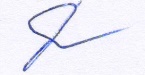 ____________Утверждено приказомМБОУ «СОШ № 15»от   № 436   Рабочая программапо учебному предмету «»
для  класса на  -   учебный годРабочая программапо учебному предмету «»
для  класса на  -   учебный годРабочая программапо учебному предмету «»
для  класса на  -   учебный годСоставитель:  , учитель №п.пНаименование разделов и тем программыКоличество часовКоличество часовДата изученияЭлектронные (цифровые образовательные ресурсыРаздел 1. Знания о физической культуре Раздел 1. Знания о физической культуре Раздел 1. Знания о физической культуре Раздел 1. Знания о физической культуре Раздел 1. Знания о физической культуре 1Вводный инструктаж. Физическая культура в основной школе.15.095.09https://resh.edu.ru/2Физическая культура и здоровый образ жизни человека.18.098.09https://resh.edu.ru/3Олимпийские игры древности.112.0912.09https://resh.edu.ru/Итого по разделуИтого по разделу3Раздел 2. Способы самостоятельной деятельности Раздел 2. Способы самостоятельной деятельности Раздел 2. Способы самостоятельной деятельности Раздел 2. Способы самостоятельной деятельности Раздел 2. Способы самостоятельной деятельности Раздел 2. Способы самостоятельной деятельности 4Режим дня. Наблюдение за физическим развитием. Определение состояния организма. Составление дневника по физической культуре.115.0915.09https://resh.edu.ru/5Организация и проведение самостоятельных занятий.119.0919.09https://resh.edu.ru/Итого по разделуИтого по разделу2ФИЗИЧЕСКОЕ СОВЕРШЕНСТВРВАНИЕРаздел 1. Физкультурно-оздоровительная деятельность ФИЗИЧЕСКОЕ СОВЕРШЕНСТВРВАНИЕРаздел 1. Физкультурно-оздоровительная деятельность ФИЗИЧЕСКОЕ СОВЕРШЕНСТВРВАНИЕРаздел 1. Физкультурно-оздоровительная деятельность ФИЗИЧЕСКОЕ СОВЕРШЕНСТВРВАНИЕРаздел 1. Физкультурно-оздоровительная деятельность ФИЗИЧЕСКОЕ СОВЕРШЕНСТВРВАНИЕРаздел 1. Физкультурно-оздоровительная деятельность ФИЗИЧЕСКОЕ СОВЕРШЕНСТВРВАНИЕРаздел 1. Физкультурно-оздоровительная деятельность 6Упражнение утренней зарядки.122.0922.09https://resh.edu.ru/7Упражнения на развитие гибкости.Упражнения на развитие координации. Упражнения на формирование телосложения.126.0926.09https://resh.edu.ru/Итого по разделуИтого по разделу2Раздел 2. Спортивно-оздоровительная деятельность Раздел 2. Спортивно-оздоровительная деятельность Раздел 2. Спортивно-оздоровительная деятельность Раздел 2. Спортивно-оздоровительная деятельность Раздел 2. Спортивно-оздоровительная деятельность Легкая атлетика (модуль «Легкая атлетика) Легкая атлетика (модуль «Легкая атлетика) Легкая атлетика (модуль «Легкая атлетика) Легкая атлетика (модуль «Легкая атлетика) Легкая атлетика (модуль «Легкая атлетика) Легкая атлетика (модуль «Легкая атлетика) 8Бег на длинные дистанции.129.0929.09https://resh.edu.ru/9Бег на длинные дистанции.13.103.10https://resh.edu.ru/10Бег на короткие дистанции.16.106.10https://resh.edu.ru/11Бег на короткие дистанции.110.1010.10https://resh.edu.ru/12Прыжок в длину с разбега способом «согнув ноги».113.1013.10https://resh.edu.ru/13Метание малого мяча в неподвижную мишень.117.1017.10https://resh.edu.ru/14Метание малого мяча в неподвижную мишень.120.1020.10https://resh.edu.ru/15Метание малого мяча на дальность.124.1024.10https://resh.edu.ru/16Метание малого мяча на дальность.127.1027.10https://resh.edu.ru/Итого по модулюИтого по модулю9Подготовка к выполнению нормативных требований комплекса ГТО (модуль «Спорт»)Подготовка к выполнению нормативных требований комплекса ГТО (модуль «Спорт»)Подготовка к выполнению нормативных требований комплекса ГТО (модуль «Спорт»)Подготовка к выполнению нормативных требований комплекса ГТО (модуль «Спорт»)Подготовка к выполнению нормативных требований комплекса ГТО (модуль «Спорт»)Подготовка к выполнению нормативных требований комплекса ГТО (модуль «Спорт»)17Правила ТБ на уроках при подготовке к ГТО ЗОЖ. Первая помощь при травмах.История ВФСК И ГТО в наши дни. Правила выполнений спортивных нормативов 3 ступени. Физическая подготовка.17.117.11https://resh.edu.ru/18Правила и техника выполнения нормативов комплекса ГТО. Бег 30 м. Эстафеты110.1110.11https://resh.edu.ru/19Правила и техника выполнения нормативов комплекса ГТО. Бег на 1000 м, кросс на 2 км.114.1114.11https://resh.edu.ru/20Правила и техника выполнения нормативов комплекса ГТО. Бег на лыжах 1 км. Эстафеты.117.1117.11https://resh.edu.ru/21Правила и техника выполнения нормативов комплекса ГТО. Подтягивание из виса на высоко перекладине - мальчики. Сгибание и разгибание рук в упоре лежа на полу.121.1121.11https://resh.edu.ru/22Правила и техника выполнения нормативов комплекса ГТО. Наклон вперед из положения стоя на гимнастической скамье. Подвижные игры.124.1124.11https://resh.edu.ru/23Правила и техника выполнения нормативов комплекса ГТО. Прыжок в длину с места толчком двумя ногами. Эстафеты.128.1128.11https://resh.edu.ru/24Правила и техника выполнения нормативов комплекса ГТО. Поднимание туловища из положения лежа на спине. Подвижные игры.11.121.12https://resh.edu.ru/25Правила и техника выполнения нормативов комплекса ГТО. Метание мяча весом 150г. Подвижные игры.15.125.12https://resh.edu.ru/26Правила и техника выполнения нормативов комплекса ГТО. Челночный бег 3Х10м. Эстафеты.18.128.12https://resh.edu.ru/27Подтягивание из виса лежа на низкой перекладине 90 см. Эстафеты.112.1212.12https://resh.edu.ru/28Зимний фестиваль ГТО (сдача нормативов ГТО с соблюдением правил и техники выполнения испытаний (тестов) 3 ступени.115.1215.12https://resh.edu.ru/Итого по модулюИтого по модулю12Спортивные игры Баскетбол (модуль «Спортивные игры»)Спортивные игры Баскетбол (модуль «Спортивные игры»)Спортивные игры Баскетбол (модуль «Спортивные игры»)Спортивные игры Баскетбол (модуль «Спортивные игры»)Спортивные игры Баскетбол (модуль «Спортивные игры»)29Баскетбол. Инструктаж по ТБ. Техника ловлю мяча119.1219.12https://resh.edu.ru/30Техника передачи мяча.122.1222.12https://resh.edu.ru/31Ведение мяча стоя 126.1226.12https://resh.edu.ru/32Ведение мяча в движении.19.019.01https://resh.edu.ru/33Бросок баскетбольного мяча в корзину двумя руками от груди с места.112.0112.01https://resh.edu.ru/34Технические действия с мячом.116.0116.01https://resh.edu.ru/35Технические действия с мячом119.0119.01https://resh.edu.ru/Итого по модулюИтого по модулю7Зимние виды спорта (модуль Зимние виды спорта)Зимние виды спорта (модуль Зимние виды спорта)Зимние виды спорта (модуль Зимние виды спорта)Зимние виды спорта (модуль Зимние виды спорта)Зимние виды спорта (модуль Зимние виды спорта)Зимние виды спорта (модуль Зимние виды спорта)36Лыжи. Инструктаж по ТБ. Передвижение на лыжах.123.0123.01https://resh.edu.ru/37Передвижение на лыжах попеременным двухшажным126.0126.01https://resh.edu.ru/38Передвижение на лыжах попеременным двухшажным ходом.126.0126.01https://resh.edu.ru/39Повороты на лыжах способом переступания.130.0130.01https://resh.edu.ru/40Повороты на лыжах способом переступания.130.0130.01https://resh.edu.ru/41Подъем в горку на лыжах способом «лесенка».12.022.02https://resh.edu.ru/42Передвижение на лыжах попеременным двухшажным ходом.16.026.02https://resh.edu.ru/43Спуск на лыжах с пологого склона19.029.02https://resh.edu.ru/44Спуск на лыжах с пологого склона.113.213.2https://resh.edu.ru/45Преодоление небольших препятствий при спуске с пологого склона.116.0216.02https://resh.edu.ru/46Преодоление небольших препятствий при спуске с пологого склона.120.0220.02https://resh.edu.ru/Итог по модулюИтог по модулю11Спортивные игры Волейбол (модуль «Спортивные игры»)Спортивные игры Волейбол (модуль «Спортивные игры»)Спортивные игры Волейбол (модуль «Спортивные игры»)Спортивные игры Волейбол (модуль «Спортивные игры»)Спортивные игры Волейбол (модуль «Спортивные игры»)Спортивные игры Волейбол (модуль «Спортивные игры»)47Волейбол. Инструктаж по ТБ. Прямая нижняя подача.127.0227.02https://resh.edu.ru/48Прием и передача мяча с низу.11.031.03https://resh.edu.ru/49Прием и передача мяча с верху.15.035.03https://resh.edu.ru/50Технические действия с мячом.112.0312.03https://resh.edu.ru/Итог по модулюИтог по модулю4Гимнастика (модуль «Гимнастика»)Гимнастика (модуль «Гимнастика»)Гимнастика (модуль «Гимнастика»)Гимнастика (модуль «Гимнастика»)Гимнастика (модуль «Гимнастика»)Гимнастика (модуль «Гимнастика»)51Гимнастика. Инструктаж по ТБ.Кувырок вперед и назад в группировке.115.0315.03https://resh.edu.ru/52Кувырок вперед ноги «скрестно».119.0319.03https://resh.edu.ru/53Кувырок назад из стойки на лопатках.122.0322.03https://resh.edu.ru/54Опорные прыжки.15.045.04https://resh.edu.ru/55Опорные прыжки19.049.0456Упражнения на низком гимнастическом бревне.112.0412.04https://resh.edu.ru/57Упражнения на гимнастической скамейке.116.0416.04https://resh.edu.ru/Итого по модулюИтого по модулю7https://resh.edu.ru/Спортивные игры Футбол (модуль «Спортивные игры)Спортивные игры Футбол (модуль «Спортивные игры)Спортивные игры Футбол (модуль «Спортивные игры)Спортивные игры Футбол (модуль «Спортивные игры)Спортивные игры Футбол (модуль «Спортивные игры)58Футбол. Удар по мячу внутренней стороной стопы.119.0419.04https://resh.edu.ru/59Удар по мячу внутренней стороной стопы.123.0423.04https://resh.edu.ru/60Остановка катящего мяча внутренней стороной стопы.126.0426.04https://resh.edu.ru/61Остановка катящего мяча внутренней стороной стопы.130.0430.04https://resh.edu.ru/62Ведение футбольного мяча по прямой.13.053.05https://resh.edu.ru/63Ведение футбольного мяча по прямой.17.057.05https://resh.edu.ru/64Ведение футбольного мяча «по кругу».110.0510.05https://resh.edu.ru/65Ведение футбольного мяча «по кругу».114.0514.05https://resh.edu.ru/66Ведение футбольного мяча «змейкой»117.0517.05https://resh.edu.ru/67Обводка мячом ориентиров.121.0521.05https://resh.edu.ru/Итого по модулюИтого по модулю10https://resh.edu.ru/68Летний фестиваль ГТО (сдача нормативов ГТО с соблюдением правил и техники выполнения испытаний (тестов) 3 ступени.124.0524.05https://resh.edu.ru/ИтогоИтого68№ п/пДата проведения по плануДата проведения в связи с изменениямиТемаОснование для внесения изменений (причина, номер и дата приказа)